Dr. E. E. CarrollOctober 24, 1824 - May 31, 1864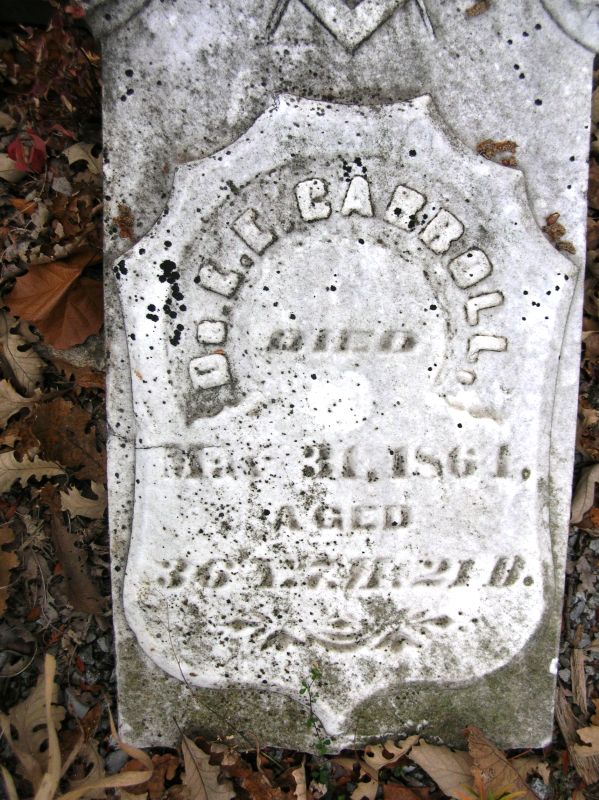 Photo by Bruce SonnerNo further information found at this time